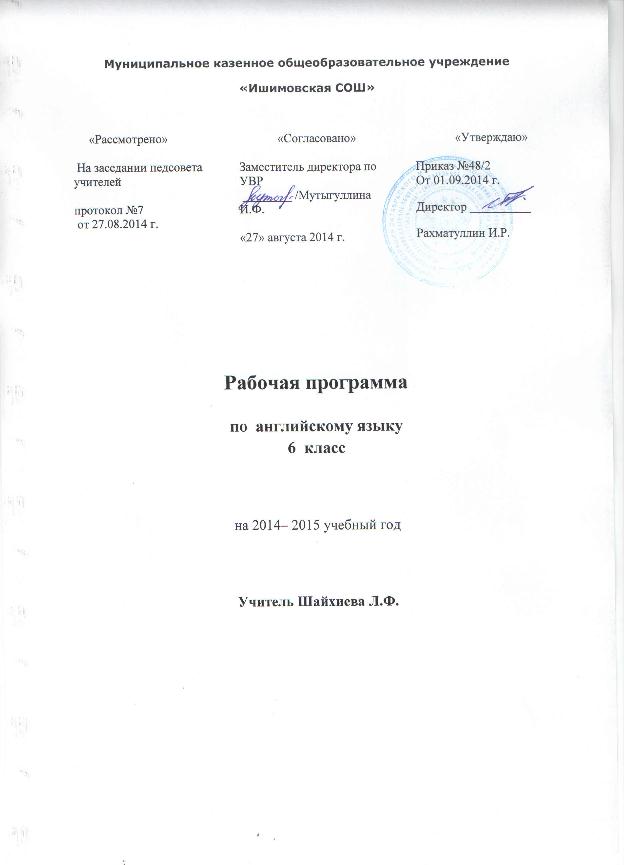 Пояснительная записка.Данная программа предназначена для организации процесса обучения английскому языку в МКОУ «Ишимовская СОШ» на основе  УМК «Английский язык» (6 класс) авторов В. П. Кузовлева, Н. М. Лапа, Э. Ш. Перегудовой,  И.П. Костиной, О.В. Дувановой, Е.В. Кузнецовой (издательство «Просвещение»), согласно требованиям Федерального государственного образовательного стандарта основного общего образования (ФГОС) и Примерной программы по иностранному языку для 5 – 9 классов. В настоящей программе учтены основные положения Концепции духовно-нравственного развития и воспитания личности гражданина России, а также программы формирования универсальных учебных действий в основной школе.         Изучение иностранного языка в основной школе направлено на достижение следующих целей:развитие иноязычной коммуникативной компетенции в совокупности её составляющих (речевой, языковой, компенсаторной, учебно-познавательной):речевая компетенция – развитие коммуникативных умений в четырёх основных видах деятельности (говорение, аудирование, чтение, письмо);языковая компетенция – овладение новыми языковыми средствами (фонетическими, орфографическими, лексическими, грамматическими) в соответствии с темами, сферами и ситуациями общения, отобранными для основной школы, освоение знаний о языковых явлениях изучаемого языка, разных способах выражения мысли в родном и изучаемом языке;компенсаторная компетенция – развитие умения выходить из положения в условиях дефицита языковых средств при получении и передаче информации;учебно-познавательная компетенция – дальнейшее развитие общих и специальных учебных умений; ознакомление с доступными учащимся способами и приёмами самостоятельного изучения языков и культур, в том числе с использованием новых информационных технологий; социокультурная компетенция – приобщение учащихся к культуре, традициям и реалиям страны изучаемого языка в рамках тем, сфер и ситуаций общения, отобранных для основной школы; формирование умения представлять свою страну, её культуру в условиях иноязычного межкультурного общения;развитие и воспитание у школьников понимания важности изучения иностранного языка в современном мире и потребности пользоваться им как средством общения, познания, самореализации и социальной адаптации; воспитание качеств гражданина, патриота; развитие национального самосознания, стремления к взаимопониманию между людьми разных сообществ, толерантного отношения к проявлениям иной культуры.Коренным образом изменился социальный статус ИЯ как учебного предмета.Цивилизационные изменения общепланетарного масштаба (глобализация, поликультурность, информатизация, взаимозависимость стран и культур) в совокупности с переменами, произошедшими в последние десятилетия внутри страны (изменение социально-экономических и политических основ Российского государства, открытость и интернационализация всех сфер общественной жизни, расширение возможностей международного и межкультурного общения, необходимость интеграции в мировое сообщество), привели к возрастанию роли ИЯ в жизни личности, общества и государства. Из предмета, не имевшего реального применения и находившегося в сознании учащихся на одном из последних мест по степени значимости, ИЯ превратился в средство, реально востребованное личностью, обществом и государством. Стало очевидно, что существование и успешное развитие современного общества возможно только при определённом уровне иноязычной грамотности его членов.Цели и задачи обучения иноязычной культуре в 6 классе.         Доминирующие аспекты в овладении иноязычной культурой - учебный  познавательный аспекты, а среди видов речевой деятельности на первый план выдвигается обучение говорению.Учебный аспект.1.	Говорение.Доведение до уровня продуктивного владения материалом, усвоенным рецептивно в 5 классе, формирование лексических и грамматических навыков говорения, чтения и письма.Совершенствование произносительных навыков. Особое внимание уделяется синтагматичности интонационного оформления речи, выразительности речи и повышению темпа высказывания.Обучение диалогической речи, овладение речевыми функциями: запрос информации, объяснение, согласие, описание, обещание, отказ, согласие, приглашение, извинение, обмен впечатлениями. При обучении диалогической речи акцент делается на развитие механизмов диалогического общения: развития реакции на реплику собеседника, выбор адекватной стратегии и тактики общения и т.д. К концу 6 класса учащиеся должны уметь вести несложную беседу с речевым партнёром  в связи с предъявленной ситуацией общения. Высказывание каждого собеседника должно содержать не менее 6-8 реплик, правильно оформленных в языковом отношении и отвечающих поставленной коммуникативной задаче.•	Обучение монологической речи. К концу 6 класса учащиеся должны уметь без предварительной подготовки высказываться логично, последовательно и в соответствии с предложенной ситуацией общения или в связи с прослушанным или увиденным, кратко передавать содержание прочитанного или услышанного с непосредственной опорой на текст, данные вопросы, ключевые слова. Объём высказывания не менее 6-10 фраз, правильно оформленных в языковом отношении и отвечающих коммуникативной задаче.2.	Чтение.Развитие умения читать, обучение 3 видам чтения: чтения с общим охватом содержания, чтения с детальным пониманием прочитанного, поискового чтения.Формирование грамматических навыков чтения, увеличение количества легко распознаваемых грамматических явлений.Формирование лексических навыков чтения, расширение рецептивного      словаря. Объем лексики в 6 классеСовершенствование техники чтения, увеличение скорости чтения.Совершенствование и развитие умений, необходимых для понимания прочитанного как на уровне значения, так и на уровне смысла.Продолжение работы над обеими формами чтения: вслух и про себя.3.	Аудирование:•	Обучение 3 видам аудирования: с полным пониманием воспринимаемого на слух текста, с общим охватом содержания, то есть с пониманием лишь основной информации, с извлечением специфической информации. Учащиеся должны понимать на слух иноязычную речь в нормальном темпе в предъявлении учителя и звукозаписи, построенную на языковом материале учебника. Допускается включение 2% незнакомых слов, о значении которых можно догадаться. Длительность звучания текстов – до 2 минут.4.	Письмо.Научиться, письменно, фиксировать ключевые слова, фразы в качестве опоры для устного высказывания.Выписывать из текста нужную информацию.Заполнять анкету.Написать письмо по аналогии с образцом.Познавательный аспект:знакомство с культурой страны изучаемого языка путем постоянного сравнения полученных знаний со знаниями о своей стране, себе самих.Развивающий аспект:Формирование устойчивой мотивации к дальнейшему изучению иностранного языка.Интеллектуальное развитие учащихся.Развитие воображения, фантазии, творческого мышления, самостоятельности и других качеств личности.Развитие у  школьников учебных умений.Воспитательный аспект:Воспитание уважительного и толерантного отношения к другой культуре, более глубокое осознание своей родной культуры.Воспитание положительного отношения к школе, приобретению знаний.Воспитание потребности в труде (интеллектуальном и физическом), привитие интереса к труду.Воспитание правильного отношения к ценностям, истинным и мнимым.Воспитание товарищества, гуманизма, чувства дружбы, правильного отношения к свободному времени.Воспитание чувства патриотизма, желания достойно представить свою страну.      Программа по английскому языку в 6-ом классе построена в соответствии с учебным планом 3 часа в неделю – 105 часов за год и ориентирована на государственный образовательный стандарт.       Материал объединен в 7 циклов, каждый из которых имеет свое название и посвящён определённой сфере жизни британского или американского общества. Цикл делится на разделы. Каждый раздел имеет свое название. Имеются специальные рубрики:In Your Culture – учит учащихся рассказывать на английском языке о себе и о родной культуре; Grammar in Focus, Word Power, Pair Work, Group Work, Grammar for Revision – повторяется грамматический материал, усвоенный в 5 классе;Culture Note – даются пояснения отдельных фактов культуры англоязычных стран;Learning to Learn – даются памятки, знакомящие учащихся с рациональными приёмами изучения иностранного языка;Test Yourself – содержит материал для контроля, самоконтроля и взаимоконтроля;Self-Assessment – развивает у учащихся умения самоконтроля, которые очень важны для подготовки к дальнейшему самостоятельному изучению иностранного языка.Обобщенные требования к знаниям и умениям обучающихся.Программа предусматривает формирование у учащихся общеучебных умений и навыков, связанных с приёмами самостоятельного приобретения знаний:использовать двуязычные и одноязычные (толковые) словари и другую справочную литературу,ориентироваться в письменном и аудиотексте на английском языке,обобщать информацию, выделять её из различных источников,а также формирование специальных учебных умений:использовать выборочный перевод для достижения понимания текста,осуществлять информационную переработку иноязычных текстов, раскрывая разнообразными способами значения новых слов, определяя грамматическую форму;интерпретировать языковые средства, отражающие особенности культуры англоязычных стран,участвовать в проектной деятельности межпредметного характера, в том числе с использованием Интернета.Также целенаправленно осуществляется развитие компенсаторных умений – умений выходить из затруднительных положений при дефиците языковых средств, а именно: развитие умения использовать при говорении переспрос, перифраз, синонимичные средства, мимику, жесты, а при чтении и аудировании – языковую догадку, тематическое прогнозирование содержания.Уровень сформированности умений проверяется при проведении различных видов контроля (входящий, промежуточный, итоговый, текущий) и форм контроля (устный, письменный, игровой, тестовый). Личностные результаты освоения предметаформирование дальнейшей мотивации изучения иностранных языков; осознание возможностей самореализации средствами ИЯ;стремление к совершенствованию собственной речевой культуры;формирование коммуникативной компетенции в межкультурной и межэтнической коммуникации.Изучение ИЯ внесет свой вклад в:1) воспитание гражданственности, патриотизма, уважения к правам, свободам и обязанностям человека;любовь к своей малой родине, народу, России; знание традиций своей семьи и школы, бережное отношение к ним;знание правил поведения в классе, школе, дома;стремление активно участвовать в жизни класса, города, страны;уважительное отношение к родному языку; уважительное отношение к своей стране, гордость за её достижения;уважение традиционных ценностей российского общества; осознание родной культуры через знание культуры англоязычных стран;чувство патриотизма через знакомство с родной культурой;стремление достойно представлять родную культуру;правовое сознание, уважение к правам и свободам личности;2) воспитание нравственных чувств и этического сознания;представления о моральных нормах и правилах поведения; знание правил вежливого поведения, культуры речи;стремление к адекватным способам выражения эмоций и чувств; умение анализировать нравственную сторону своих поступков и поступков других людей;уважительное отношение к старшим, доброжелательное отношение к младшим; уважительное отношение к людям с ограниченными физическими возможностями;эмоционально-нравственная отзывчивость (готовность помочь), понимание и сопереживание чувствам других людей; представление о дружбе и друзьях;установление дружеских взаимоотношений в коллективе, основанных на взаимопомощи и взаимной поддержке;стремление иметь собственное мнение; принимать собственные решения; потребность в поиске истины; умение признавать свои ошибки;чувство собственного достоинства и уважение к достоинству других людей; уверенность в себе и своих силах;3)	воспитание трудолюбия, творческого отношения к учению, труду;ценностное отношение к труду и к достижениям людей;уважительное отношение к людям разных профессий;навыки коллективной учебной деятельности; умение работать в паре/группе; взаимопомощь;ценностное отношение к учебе как виду творческой деятельности;потребность и способность выражать себя в творчестве (проекты);ответственное отношение к образованию и самообразованию;умение проявлять дисциплинированность, последовательность, целеустремленность и  самостоятельность в выполнении учебных заданий;умение вести обсуждение, давать оценки;стремление рационально использовать время;умение нести индивидуальную ответственность за выполнение задания; за совместную работу;бережное отношение к результатам своего труда, труда других людей, к школьному имуществу, учебникам, личным вещам;4)	формирование ценностного отношения к здоровью и здоровому образу жизни;потребность в здоровом образе жизни;понимание важности физической культуры и спорта для здоровья человека; положительное отношение к спорту; стремление к активному образу жизни: интерес к подвижным играм, участию в спортивных соревнованиях;знание и выполнение санитарно-гигиенических правил, соблюдение здоровьесберегающего режима дня;стремление не совершать поступки, угрожающие собственному здоровью и безопасности;5)	экологическое воспитание;интерес к природе и природным явлениям;бережное, уважительное отношение к природе и всем формам жизни;понимание активной роли человека в природе;способность осознавать экологические проблемы;готовность к личному участию в экологических проектах;6)	воспитание ценностного отношения к прекрасному;умение видеть красоту в окружающем мире; в труде, творчестве, поведении и поступках людей;стремление выражать себя в различных видах творческой деятельности; положительное отношение к выдающимся личностям и их достижениям;7) воспитание уважения к культуре других народов;уважительное отношение к языку и культуре других народов;представления о художественных и эстетических ценностях чужой культуры;адекватное восприятие и отношение к системе ценностей и норм поведения людей другой культуры;стремление к освобождению от предубеждений и стереотипов;уважительное отношение к особенностям образа жизни людей другой культуры;умение вести диалогическое общение с зарубежными сверстниками;потребность и способность представлять на английском языке родную культуру;стремление участвовать в межкультурной коммуникации: стремление к мирному сосуществованию между людьми и нациями.Метапредметные результатыМетапредметные результаты в данном курсе развиваются благодаря развивающему аспекту иноязычного образования:1) положительное отношение к предмету и мотивация к дальнейшему овладению ИЯ:представление о ИЯ как средстве познания мира и других культур;осознание роли ИЯ в жизни современного общества и личности;осознание личностного смысла в изучении ИЯ, понимание роли и значимости ИЯ для будущей профессии;2) языковые способности: к слуховой и зрительной дифференциации, к имитации, к догадке, смысловой антиципации, к выявлению языковых закономерностей, к выявлению главного и к логическому изложению;3) универсальные учебные действия:регулятивные:самостоятельно ставить цели, планировать пути их достижения, умение выбирать эффективные способы решения учебных и познавательных задач;соотносить свои действия с планируемыми результатами, осуществлять контроль своей деятельности в процессе достижения результата, корректировать свои действия в соответствии с изменяющейся ситуацией; оценивать правильность выполнения учебной задачи, собственные возможности её решения; владеть основами самоконтроля, самооценки, принятия решений и осуществления осознанного выбора в учебной и познавательной деятельности; познавательные:использовать знаково-символические средства представления информации для решения учебных и практических задач;пользоваться логическими действиями сравнения, анализа, синтеза, обобщения, классификации по различным признакам, установления аналогий и причинно-следственных связей, строить логическое рассуждение и делать выводы; работать с прослушанным/прочитанным текстом: определять тему, прогнозировать содержание текста по заголовку/по ключевым словам, устанавливать логическую последовательность основных фактов;осуществлять информационный поиск; в том числе с помощью компьютерных средств;выделять, обобщать и фиксировать нужную информацию;осознанно строить свое высказывание в соответствии с поставленной коммуникативной задачей, а также в соответствии с грамматическими и синтаксическими нормами языка;решать проблемы творческого и поискового характера;самостоятельно работать, организовывать свой труд в классе и дома;контролировать и оценивать результаты своей деятельности;коммуникативные:готовность и способность осуществлять межкультурное общение на АЯ:- выражать свои мысли в соответствии с задачами и условиями межкультурной коммуникации;- вступать в диалог, а также участвовать в коллективном обсуждении проблем, владеть монологической и диалогической формами речи в соответствии с грамматическими и синтаксическими нормами АЯ;- адекватно использовать речевые средства для дискуссии и аргументации своей позиции;- спрашивать, интересоваться чужим мнением и высказывать свое;- уметь обсуждать разные точки зрения и  способствовать выработке общей (групповой) позиции;- уметь аргументировать свою точку зрения, спорить и отстаивать свою позицию невраждебным для оппонентов образом;- уметь с помощью вопросов добывать недостающую информацию (познавательная инициативность);- уметь устанавливать рабочие отношения, эффективно сотрудничать и способствовать продуктивной кооперации;- проявлять уважительное отношение к партнерам, внимание к личности другого;- уметь адекватно реагировать на нужды других; в частности, оказывать помощь и эмоциональную поддержку партнерам в процессе достижения общей цели совместной деятельности;специальные учебные умения:читать на АЯ с целью поиска конкретной информации;читать на АЯ с целью детального понимания содержания;читать на АЯ с целью понимания основного содержания;понимать английскую речь на слух с целью полного понимания содержания;понимать общее содержание воспринимаемой на слух информации на АЯ;понимать английскую речь на слух с целью извлечения конкретной информации;работать с лексическими таблицами;понимать отношения между словами и предложениями внутри текста;работать с опорами при овладении диалогической речью;кратко излагать содержание прочитанного или услышанного текста;догадываться о значении новых слов по контексту;иллюстрировать речь примерами, сопоставлять факты;организовывать работу по выполнению и защите творческого проекта;работать с англо-русским словарем: находить значение многозначных слов, фразовых глаголов;пользоваться лингвострановедческим справочником;переводить с русского языка на английский;использовать различные способы запоминания слов на ИЯ;выполнять тесты  в форматах  “Multiple choice”, True/False/Unstated”, “Matching”, “Fill in” и др.Прогнозируемые предметные результаты.Речевые умения.Диалогическая речь: умение вести диалог этикетного характера, диалог-распрос, диалог-побуждение к действию, диалог-обмен мнениями.Монологическая речь: умение кратко высказываться о фактах и событиях, используя основные коммуникативные типы речи, передавать содержание, основную мысль прочитанного с опорой на текст, делать сообщение в связи с прочитанным текстом.Аудирование: понимание несложных текстов с разной глубиной и точностью проникновения в их содержание.Чтение: чтение и понимание аутентичных текстов с различной глубиной и точностью проникновения в их содержание.Письмо: умение делать выписки из текста, заполнять бланки, писать личное письмо по образцу, писать короткие поздравления с днём рождения и с другими праздниками.Социокультурные знания и умения:знания о значении английского языка в современном мире, наиболее употребительной тематической лексике, социокультурном портрете страны;умение представлять родную страну и культуру на иностранном языке, умение оказывать помощь зарубежным гостям в ситуациях повседневного общения.Языковые знания и навыки: знание правил чтения и написания новых слов, навыки адекватного произношения всех звуков английского языка, соблюдение правильного ударения в словах и фразах, соблюдение правильной интонации в предложениях, знание лексического минимума, знание грамматических явлений.Цели обучения по блокамБлок I. Внешность. Характер. Дом.Цели:             УчебныеФормирование лексических и грамматические навыков чтения, говорения, письма по данным темам.Развитие трёх видов чтения: понимание общего содержания, детальное понимание, извлечение конкретной информации.Развитие умения понимать речь в фонозаписи, развитие умения понимать основную идею, общее содержание, детали услышанного.Развитие умения передать о себе и о своей семье конкретную информацию по опорам, написать о себе конкретную информацию по опорам, написать о своей комнате/квартире, о том, как помогаете по дому.   РазвивающиеРазвитие способности к догадке, к выявлению языковых закономерностей, к логическому мышлению, к формулированию выводов из прочитанного, развитие произвольного внимания, памяти, анализа, сравнения, догадки.Развитие способности к творческому мышлению и воображению.    ВоспитательныеФормирование потребности и способности понимать образ жизни зарубежных сверстников.Воспитание уважительного отношения к мнению других людей.Воспитание самостоятельности и чувства ответственности за совместную работу.   КультурологическиеЗнакомство с культурой страны изучаемого языка, сравнение полученных знаний со знаниями о своей стране, себе самих.Блок II. Покупки. Здоровье. Погода. Выбор профессии.Цели:            УчебныеФормирование лексических и грамматические навыков чтения, говорения, письма по данным темам.Развитие трёх видов чтения: понимание общего содержания, детальное понимание, извлечение конкретной информации.Развитие умения выписывать из текста запрашиваемую информацию, делать краткие записи.Развитие умения понимать речь в фонозаписи, развитие умения понимать основную идею, общее содержание, детали услышанного.Развитие умения сообщать информацию личного характера, написать записку-сообщение, заполнять формуляр, написать информацию о погоде,            РазвивающиеРазвитие способности к сравнению, сопоставлению и обобщению.Развитие самостоятельности, воображения, способности к догадке, формулированию выводов из услышанного и прочитанного.Развитие способности к оценке чужого мнения и выражения собственного.            ВоспитательныеВоспитание познавательных потребностей.Воспитание уважительного отношения к родителям, их профессии.Воспитание потребности в здоровом образе жизни и полезном времяпрепровождении.Воспитание готовности к коллективному творчеству   КульторологическиеЗнакомство с культурой страны изучаемого языка, сравнение полученных знаний со знаниями о своей стране, себе самих.Межпредметные связи. География, история, музыка, дизайн.Учебно-методическое обеспечение рабочей программыКнига для учащихся (Student’s Book) Английский язык. Учебник для 6 класса общеобразовательных  учреждений/ (В.П. Кузовлев, Н.И. Лапа, Э.Ш. Перегудова, И.П. Костина, О.В. Дуванова, Е.В. Кузнецова );  М.: Просвещение, 2011.Рабочая тетрадь (Activity Book) Английский язык. Рабочая тетрадь к учебнику для 6 класса общеобразовательных     учреждений. Москва, «Просвещение», 2011.Книга для учителя (Teachers Book).  Книга для чтения (Reader). Аудиокассета с фонозаписью.Федеральный государственный образовательный стандарт основного общего образования.Примерная программа основного общего образования.Рабочая (авторская) программа к линии «Мир английского языка» для 5-9 классов общеобразовательной школы.Пособия по страноведению Великобритании/ США/.Двуязычные словари.Толковые словари (одноязычные).Дополнительная литература.Сборник нормативных документов. Иностранный язык. Примерные программы по иностранным языкам. Сост. Э.Д. Днепров, А.Г. Аркадьев. М., «Дрофа», .Ю.Б. Голицынский. Грамматика. Сборник упражнений. С.-П., «Каро»,      2011 г.Поурочные разработки по английскому языку  к УМК В.П.Кузовлева, Н.М.Лапа, Э.Ш.Перегудовой и др. «Английский язык»: 6 класс. – М.: ВАКО, 2008. (В помощь школьному учителю).Тематическое и поурочное планирование по английскому языку к учебнику В.П.Кузовлева и др. «English» для 6 класса общеобразовательных учреждений.  Е.Ю.Смирнова, А.В.Смирнов. М.: Просвещение, 2008 – методическое пособие, ЭКЗАМЕН, Москва, 2008.Продуктивная202Рецептивная86Общий лексический запас288№ п/пТемаКол-во часовОсновные понятияКак ты выглядишь?9Темза, Бен Невис, Букингемский дворец, Балаклава, кардиган, Звёздные войны, Адидас, Ливайс.Какой ты по характеру?8Знаки зодиака, скауты, район озёр, рыба и чипсы.Дом, милый дом.18Типичный дом в Британии, написание адреса, необычные дома, нормы поведения.Любишь ли ты ходить за покупками?20денежная система Великобритании, система мер и весов, особенности совершения покупок, традиционные британские блюда.Зависит ли твое здоровье от тебя?13система здравоохранения Великобритании и США, здоровье детей, образ жизни сверстников.Какая бы ни была погода…13погода в Британии и США, морские походы, места отдыха британцев, прогноз погоды.Кем ты собираешься стать?24выдающиеся люди Великобритании и США, необычные профессии, отношение к школе.Тема раздела№ Тема урокаГрамматический материалЛексический материалЯзыковой материалПрогнозируемый результатТип урокаТип урокаФорма итогового контроляДата Первая четвертьПервая четвертьПервая четвертьПервая четвертьПервая четвертьПервая четвертьПервая четвертьПервая четвертьПервая четвертьПервая четвертьПервая четверть1. Как ты выглядишь?1Введение в курс 6 классаПовторение материала 5 классаЛексика 5 классаДиалогическая речьПовторение материала 5 класса, ознакомление с материалом 6 класса Вводный Вводный 2На кого ты похож?Правильное составление предложенийОписание внешности, волос, цвет глаз, носаСоставление предложений с лексикой урокаАктивизация грамматических навыковКомбинированный Комбинированный Упр. 3 стр. 73Степени сравнения прилагательныхУпотребление в речи прилагательныхПрилагательные Упр 1 стр 9Активизация грамматических навыковКомбинированный Комбинированный Упр4 стр 114Какая твоя любимая одежда?Порядок словПредметы одежды, цветаЛексика урокаПонимание последовательности использования прилагательныхкомбинированныйкомбинированныйУпр. 4,5 стр. 135Ты заботишься о том, как выглядишь?Употребление в речи слов as…as; a bit, muchОписание внешностиУпр 1 стр 15Развитие навыков чтения с общим охватом содержанияКомбинированный Комбинированный Упр. 2 стр. 166Можешь ли ты сделать мне одолжение?Модальный глагол canЛексика предыдущих занятийУпр 1 стр 17Осознание учащимися определенных речевых функций и способов их выражениякомбинированныйкомбинированныйУпр. (3) стр. 187 Техника чтения Работа над неизвестным текстомРазвитие навыков чтения на времякомбинированныйкомбинированныйТекст на домашнее чтение8Работа над проектомПравильное составление предложенийЛексика всего разделаРазвитие навыков чтения, говорения, аудированияКомбинированный Комбинированный Проект упр.1 стр. 199Проверочная работаРабота с тестамиЛексика всего разделаПроверка уровня сформированности навыковКонтроль знанийКонтроль знанийПовторение лексики2. Какой ты по характеру                    10Что говорят знаки зодиака?Общие вопросы в настоящем времени.Названия знаков зодиака.Упр 1 стр 24Развитие умений аудировать и читать с целью извлечения конкретной информацииКомбинированный Комбинированный Упр. 2 стр. 252. Какой ты по характеру                    11 Хорошо  быть мальчиком или девочкой?Лексика по теме «Мальчики и девочки»Упр 1 стр 27Развитие навыков чтения и говоренияКомбинированный Комбинированный Упр. 4 стр. 282. Какой ты по характеру                    12Нам весело вместеНастоящее простое и настоящее длительное времяУпотребление глаголов в речиУпр 1,3 стр 29Развитие умений аудировать и читать с общим охватом содержания, активизация грамматического материалаКомбинированный Комбинированный Упр. 4 стр. 312. Какой ты по характеру                    13Чем ты занимаешься?Вопросы в настоящем длительном времениГлаголы в речиУпр 1,3 стр 33-34Развитие умений грамотно составлять предложенияКомбинированный Комбинированный Упр. 4 стр. 342. Какой ты по характеру                    14Повторение настоящего длительного времени+ и ? предложения в речиТесты Активизация употребления времен в речиКомбинированный Комбинированный Тест 2. Какой ты по характеру                    15Кто лучший президент класса?Прилагательные: качественные характеристикиУпр 1 стр 35Развитие умений аудировать и читать с общим охватом содержанияКомбинированный Комбинированный Упр 4 стр 362. Какой ты по характеру                    16Извините! Ничего.Простое прошедшее, простое будущееВыражение извинения.Упр 1 стр 37Осознание учащимися определенных речевых функций и способов их выраженияКомбинированный Комбинированный Выучить стр  372. Какой ты по характеру                    17Урок закрепления.Настоящее простое и длительное времяЛексика всего разделаТренировочные упражненияПроверка уровня сформированности навыковЗакрепление знанийЗакрепление знанийТесты 3 дом светлый дом18Оборот there is/areУпотребление оборота в речиТренировочные упражненияРазвитие грамматических умений и навыков.Комбинированный Комбинированный Мини текст. Описание комнаты3 дом светлый дом19Ты любишь свой дом?Употребление оборота в речиОписание дома. комнатыУпр 1, стр 44-45Развитие речевых навыковКомбинированный Комбинированный Закрепление лексики3 дом светлый дом20Предложные фразыУпотребление предложных фраз в речиОписание дома, комнатыУпр 2 стр 46Развитие грамматических и речевых навыковКомбинированный Комбинированный Упр 5 стр 473 дом светлый дом21Оборот в прошедшем времениУпотребление оборота в прошедшем времениТесты Развитие навыков употребления оборота и сравненияКомбинированный Комбинированный Упр 1 стр 483 дом светлый дом22Как тебе твой старый дом?Закрепление употребления оборота в прошедшем времениОписание дома в прошедшем времениУпр 2,  стр 49Развитие грамматических и речевых навыковКомбинированный Комбинированный Упр 4 стр 503 дом светлый дом23Проверочная работа. Обороты.Закрепление оборотов наст и прошедшего времени в речиТесты Развитие грамматических навыковКонтроль знанийКонтроль знанийтесты24Ты помогаешь по дому?Употребление инфинитиваЛексика по теме «Помощь дома»Упр 1,2 стр 51Развитие грамматических и речевых навыковКомбинированный Комбинированный Разучивание слов25Прошедшее простое и настоящее завершенное времяУпотребление времен в речи, грамотное составление предложенийРазвитие грамматических навыковКомбинированный Комбинированный Составление предложений26Чем занимается Алиса?Употребление времен в речиЛексика по теме «Помощь дома»Упр 3,4 стр 52-53Развитие речевых навыковКомбинированный Комбинированный Упр 7 стр 5327Четвертная контрольная работаУпотребление оборотов и времен раздела в речиЛексика разделаТесты Контроль полученных навыков и знанийУрок контроля знанийУрок контроля знанийТесты Вторая четвертьВторая четвертьВторая четвертьВторая четвертьВторая четвертьВторая четвертьВторая четвертьВторая четвертьВторая четвертьВторая четверть28Урок домашнего чтения. “The Marvellous Land of Oz” by Frank BaumПрошедшее простое времяЛексика текстаРазвитие навыков чтения с общим охватом содержанияКомбинированный Комбинированный Книга для чтения 4 упр. 429Наречия в настоящем завершенном времениУпотребление наречий в речинаречияУпр 1 стр 54Развитие грамматических навыков в речикомбинированныйкомбинированныйРазучивание наречий30Помощь домаЗакрепление наречийЛексика предыдущих уроковУпр 4), 2 смтр 55-56Развитие навыков говорениякомбинированныйкомбинированныйУпр 3 стр 5631Необычные домаЛексика по теме «разные дома»Упр 1 стр 57-58Развитие навыков чтения и слушания для получения конкретной информации. Развитие навыков говорения и письма.Комбинированный Комбинированный Упр 7 стр 5932Могу я тебе помочь?Правильное составление предложенийЛексика разделаУпр 1,2,3 стр 60-61Развитие навыков чтения и слушания для получения конкретной информации. Развитие речевых умений и навыков.Комбинированный Комбинированный Упр 5 стр 6133Времена меняютсяПроектные технологииЛексика всего разделаУпр 1,2 стр 62Развитие навыков в слушании для получения конкретной информации. Совершенствование речевых навыков (развитие монологической и диалогической речи)Комбинированный Комбинированный Упр 3 стр 6234Проверочная работа. Помощь домаГрамотное составление предложенийЛексика разделаТесты Развитие грамматических и речевых навыковПроверка уровня сформированности навыковПроверка уровня сформированности навыковТесты 35Урок – игра «Новые слова»Грамотное составление предложенийЛексика 3 разделаУпр 7 стр 64Развитие речевых навыковКомбинированный Комбинированный Разучивание лексики4. Любишь ли ты ходить за покупками?36Притяжательный падежУпотребление притяжательного падежа в речиПокупки Упр 2 стр 66Развитие навыков чтения  для получения конкретной информацииКомбинированный Комбинированный Упр 2 стр 664. Любишь ли ты ходить за покупками?37Мои покупкиУпотребление притяжательного падежа в речиПокупки Упр 3, 4 стр 67Развитие навыков говорения и письмаКомбинированный Комбинированный Упр 5 стр 684. Любишь ли ты ходить за покупками?38Есть ли у тебя несколько луковиц?Количественные местоименияУпр 1 стр 69Развитие навыков чтения и слушания для получения конкретной информации. Совершенствование речевых навыков.Комбинированный Комбинированный Разучивание правила4. Любишь ли ты ходить за покупками?39Что мне купить?Употребление количественных местоимений в речиПокупки в упаковкахУпр 2,3.4 стр 70-71Развитие грамматических и речевых навыковКомбинированный Комбинированный Упр 6 стр 7140Настоящее и прошедшее длительное времяУпотребление  времен в речиУпр 1 стр 72-73Развитие грамматических навыковКомбинированный Комбинированный Разучивание правила41Ролевые игрыУпотребление времен в речиГлаголы Упр 2,3 стр 74Совершенствование речевых навыковКомбинированный Комбинированный Составление предложений42Урок домашнего чтения “Charlie and the Chocolate Factory” by Roald DahlРазвитие навыков чтения с общим охватом содержания и с детальным пониманиемКнига для чтения 5 упр. 343С днем рождения.Правильное составление предложенийЛексика по теме «подарки»Упр 4 стр 75Развитие речевых навыковКомбинированный Комбинированный Упр 5 стр 7644Вопросы в прошедшем длительном времениСоставление предложений по правиламУпр 1 стр 77Совершенствование грамматических навыковКомбинированный Комбинированный Тесты 45Что? Где? Когда?Закрепление вопросительных предложенийПокупки Упр 2,3 стр 78-79Развитие грамматических и речевых навыков.Комбинированный Комбинированный Разучивание вопросительных слов46Мой распорядок дняЛексика по теме «распорядок дня»Упр 4,5,7 стр 80-81Совершенствование речевых навыковКомбинированный Комбинированный Составление распорядка дня47Как насчет сувенира?Грамотное составление предложенийПодарки Упр 1,2 стр 82-83Развитие диалогической речи с целью понимания содержания текстаКомбинированный Комбинированный Составление предложений48Четвертная контрольная работаГрамматический материал разделаЛексика разделаТесты Контроль полученных ЗУНУрок контроля знанийУрок контроля знанийТесты Третья четвертьТретья четвертьТретья четвертьТретья четвертьТретья четвертьТретья четвертьТретья четвертьТретья четвертьТретья четвертьТретья четвертьТретья четверть49В магазине. Ролевая играПодарки Упр 3 стр 84Совершенствование диалогической речиКомбинированный Комбинированный Упр 4 стр 8450Я люблю покупки. А ты?Покупки Упр 1 стр 85Развитие навыков чтения и слушания с целью детального понимания содержания текстаКомбинированный Комбинированный Упр 2) стр 8651Мое мнение о покупкахПравильное составление предложенийЛексика разделаУпр 3,5 стр 86Развитие речевых навыков и уменийКомбинированный Комбинированный Упр 7 стр 8652Это мой любимый магазин!Проектная технологияЛексика всего разделаУпр 12 стр 87Совершенствование речевых навыков (монологическая и диалогическая речь)Комбинированный Комбинированный Создание проекта53 Закрепление. ПокупкиГрамматический материал разделаЛексика разделаУпр 1,2 стр 88-89Развитие навыков чтения и слушания с целью выявления конкретной информацииПроверка уровня знаний.Проверка уровня знаний.Упр 2 стр 8954Самостоятельная работа по разделуГрамматический материал разделаЛексика разделаУпр 6,7 сир 89Совершенствование навыков письма и речиКонтроль полученных знанийКонтроль полученных знанийТесты 55Урок домашнего чтения “Harriet the Spy” by L. Fitzhugh.Развитие навыков чтения с общим охватом содержания и для получения конкретной информацииКомбинированный Комбинированный Книга для чтения 11 упр. 45 Зависит ли твое здоровье от тебя?56Ты когда-либо болел?Множественное число имен существительныхЛексика по теме «Болезни»Упр 1,2 стр 92-93Развитие навыков чтения и слушания с целью детального понимания содержания текстаКомбинированный Комбинированный Разучивание лексики5 Зависит ли твое здоровье от тебя?57Посещение доктораМножественное число существительныхБолезни Упр3.4 стр 93-94Развитие речевых навыков и говоренияКомбинированный Комбинированный Упр 5 стр 945 Зависит ли твое здоровье от тебя?58Модальные глаголыМодальные глаголы must, shouldЛексика по теме «Посещение врача»Упр 1,2 стр 95-96Развитие навыков чтения и слушания с целью выявления конкретной информацииРазучивание правила и слов5 Зависит ли твое здоровье от тебя?59 Ролевая игра «как нам поступить?»Модальные глаголыЛексика по теме «Продукты питания»Карточки, упр 3 стр 97Развитие навыков чтения и слушания с целью выявления конкретной информацииКомбинированный Комбинированный Упр 5 стр 975 Зависит ли твое здоровье от тебя?60 Как быть здоровым?Настоящее завершенное времяБолезниглаголыУпр 1.2 стр 98-99Развитие навыков говорения и письмаКомбинированный Комбинированный Упр 3 стр 995 Зависит ли твое здоровье от тебя?61Медицинская историяНастоящее завершенное времяболезниУпр 1 стр 100Развитие навыков чтения и слушания с целью детального понимания содержания текстаКомбинированный Комбинированный Работа над тестами5 Зависит ли твое здоровье от тебя?62Вопросы в настоящем завершенном времениНастоящее завершенное времяБолезниглаголыУпр 2,3 стр 101-102Развитие речевых и грамматических навыковКомбинированный Комбинированный Составление предложений5 Зависит ли твое здоровье от тебя?63Яблоко в ночь гонит доктора прочь.Болезни Упр 1 стр 103Развитие навыков чтения и слушания с целью детального понимания содержания текстаКомбинированный Комбинированный Работа с вопросами5 Зависит ли твое здоровье от тебя?64Поговорим о здоровье. ИграSimple PastЛексика разделаУпр 2,3 стр 104Развитие речевых навыков и уменийКомбинированный Комбинированный Упр 5 стр 1045 Зависит ли твое здоровье от тебя?65Как ты…?Разговор о здоровьеУпр 1.2 стр 105-106Развитие речевых навыков и уменийКомбинированный Комбинированный Упр. 4 стр 1065 Зависит ли твое здоровье от тебя?66Настольная игра. «Тебе следует сходить к врачу?»Настольная игра. Работа над проектом.Лексика разделаРазвитие навыков монологической и диалогической речиКомбинированный Комбинированный Разучивание лексики5 Зависит ли твое здоровье от тебя?67Урок закрепления.Настоящее завершенное время.Модальные глаголыЛексика разделаУпр 1, 2 стр 110-111Проверка уровня сформированности навыковКомбинированный Комбинированный Составление предложений5 Зависит ли твое здоровье от тебя?68Самостоятельная работа.Времена глагола. Модальные глаголыЛексика всего разделаТесты Контроль уровня сформированности навыковКомбинированный Комбинированный Тесты5. Какая бы ни была погода…        69Кто любит говорить о погоде?Безличные предложенияЛексика по теме «Погода»Упр 1 стр 114-115Развитие навыков чтения, слушания, говоренияКомбинированный Комбинированный Разучивание лексики5. Какая бы ни была погода…        70 Изменения в погодеЛексика по теме «Погода»Упр 2,3,4 стр 116Развитие навыков чтения и слушания с целью выявления конкретной информацииКомбинированный Комбинированный Наблюдение за погодой5. Какая бы ни была погода…        71Если погода будет прекрасная?Придаточные предложения реального условия.Погода Упр 1,2 стр 117Развитие навыков чтения и слушания с целью выявления конкретной информацииКомбинированный Комбинированный Составление предложений5. Какая бы ни была погода…        72Будет ли хорошая погода?Придаточные предложения реального условия.Погода Упр 2), 3 4 стр 118Развитие речевых и грамматических навыковКомбинированный Комбинированный Составление мини текста5. Какая бы ни была погода…        73Какая будет погода?Простое будущее времяОписание погодыУпр 12 стр 119-120Развитие навыков чтения и слушания с общим охватом содержания и с детальным пониманиемКомбинированный Комбинированный Поиск информаций о предсказаниях погоды5. Какая бы ни была погода…        74О чем говорит погода?Простое будущее времяПогода Упр 3,4 стр 120Совершенствование (монологических)  речевых навыковКомбинированный Комбинированный Составление мнений о погоде5. Какая бы ни была погода…        75В хорошую погоду мы…Правильное построение предложенийПогодаГлаголы Упр 6,7, стр 122-123Развитие навыков чтения, слушания, говорения, письмаКомбинированный Комбинированный Упр 9 стр 1235. Какая бы ни была погода…        76Лето или зима?Погода Упр 1 стр 124Совершенствование (монологических)  речевых навыковКомбинированный Комбинированный Упр 3) стр 1245. Какая бы ни была погода…        77Мое любимое время годаI like/dislikeПогода Упр 4), 5) стр 125Развитие навыков чтения, слушания, говорения, письмаКомбинированный Комбинированный Разучивание стихотворения 5. Какая бы ни была погода…        78Четвертная контрольная работаГрамматика всего разделаЛексика всего разделаТесты Контроль полученных ЗУНПроверка усвоенного мате-РиалаПроверка усвоенного мате-РиалаТесты 5. Какая бы ни была погода…        Четвертая четвертьЧетвертая четвертьЧетвертая четвертьЧетвертая четвертьЧетвертая четвертьЧетвертая четвертьЧетвертая четвертьЧетвертая четвертьЧетвертая четвертьЧетвертая четверть5. Какая бы ни была погода…        79Куда ты поедешь?Погода Упр 1,2 стр 126-127Развитие навыков чтения, слушания, говорения, письмаКомбинированный Упр 3 стр 127Упр 3 стр 1275. Какая бы ни была погода…        80Деятельность в разное время года?Проектные технологииПогодаГлаголы Упр 1.2 стр 128Совершенствование речевых навыков (монологическая и диалогическая речь)Комбинированный Упр 3 стр 128Упр 3 стр 1285. Какая бы ни была погода…        81Урок закрепленияПогода Упр 1.2 стр 129Проверка уровня сформированности навыковКонтроль уровня полученных ЗУНУпр 7 стр 129Упр 7 стр 12911. Кем ты собираешься быть?82Кто они? Чем они занимаются?Вопросы к подлежащему: кто? что?Лексика по теме «Профессии»Упр 1 стр 132-133Развитие навыков чтения и слушания с целью получения конкретной информации; совершенствование речевых навыков (монологическая, диалогическая речь);Комбинированный Работа с вопросамиРабота с вопросами11. Кем ты собираешься быть?83Ролевая игра «профессии»Правильное составление предложенийПрофессииУпр 3,4 стр 134-135Развитие диалогической речиКомбинированный Упр 5,6 стр 135Упр 5,6 стр 13511. Кем ты собираешься быть?84Нравится ли людям то, что они делают?Неопределенный артикль в профессии человекаНазвания профессийУпр 1, 2 стр 136-137Развитие навыков чтения и слушания с целью получения детальной информации; совершенствование речевых навыков и навыков письма.Комбинированный Разучивание словРазучивание слов11. Кем ты собираешься быть?85 Повторение. Неопределенный артикль.Неопределенный артикльПрофессии Упр 2 стр 137Развитие речевых и грамматических навыковКомбинированный Тесты Тесты 11. Кем ты собираешься быть?86Какие бывают профессии?Грамотное составление предложенийПрофессии Упр 2,3 стр 138-139Развитие речевых и грамматических навыков, навыков говоренияКомбинированный Упр 3 стр 138Упр 3 стр 13811. Кем ты собираешься быть?87Прошедшее завершенное времяУпотребление прошедшего завершенного времени в речиДатыГлаголыУпр 1стр 139Развитие грамматических и речевых навыковКомбинированный Тесты Тесты 11. Кем ты собираешься быть?88Закрепление прошедшего завершенного времениПрошедшее завершенное времяГлаголы Упр 2,3 стр 140-141Развитие речевых и грамматических навыковКомбинированный Составление предложенийСоставление предложений11. Кем ты собираешься быть?89Урок чтения «Моя будущая профессия»профессияТекст для чтения Развитие речевых навыковКомбинированныйТекст Текст 11. Кем ты собираешься быть?90Чем занимается человек в его профессии?Модальный глагол have toВиды деятельности человека в профессииупр 1,2 стр 142-143Развитие навыков чтения и слушания с целью получения конкретной информации; совершенствование речевых навыков (монологическая речь); развитие навыков письма.Комбинированный Разучивание глаголов действияРазучивание глаголов действия11. Кем ты собираешься быть?91Я могу это делать?Грамотное составление предложенийВиды деятельности человека в профессииУпр 3.4 стр 144Развитие навыков и умений говорения, чтения и слушания с целью получения детальной информации; развитие навыков письма.Комбинированный Упр 4.5 стр 144Упр 4.5 стр 14411. Кем ты собираешься быть?92Моя работа – это школа.Лексика по теме «Школа»Упр 1 стр 145Развитие навыков и умений говорения, чтения и слушания с целью получения детальной информации; развитие навыков письма.Комбинированный Тренировка чтенияТренировка чтения11. Кем ты собираешься быть?93 Что делают мои друзья?Правильное составление предложенийЛексика по теме «Школа»Упр 2),3),4), 5) стр146Развитие навыков и умений в чтении и говорении; развитие навыков в слушании с целью получения конкретной информацииКомбинированный Упр 3 стр 146Упр 3 стр 14611. Кем ты собираешься быть?94Кем ты собираешься стать?Умение вести разговор о профессиональной деятельностиУпр 1 стр 147Развитие навыков и умений в чтении и говорении; развитие навыков в слушании с целью получения конкретной информации.Комбинированный Упр. 4) стр 148Упр. 4) стр 14811. Кем ты собираешься быть?95Ролевая игра «»Что мне нравиться ?Профессии Упр 5), упр 2 стр 148-149Развитие диалогической речиКомбинированный Упр 4 стр 149Упр 4 стр 14911. Кем ты собираешься быть?96 Техника чтенияЛексика всего курса Тексты Развитие и совершенствование монологической речиКомбинированный Тексты Тексты 11. Кем ты собираешься быть?97Давайте играть в городПроектные технологииЛексика всего разделаУпр 1стр 150-151Совершенствование речевых навыков (монологическая, диалогическая речь);Комбинированный Доработка проектаДоработка проекта11. Кем ты собираешься быть?98Защита проектовПравильное составление предложенийЛексика всего курсаЗащита проектовСовершенствование речевых навыков (монологическая, диалогическая речь);Комбинированный Повторение материала 7 разделаПовторение материала 7 раздела11. Кем ты собираешься быть?99Урок закрепления разделаПравильное составление предложенийЛексика всего разделаУпр 4 стр 152Проверка уровня сформированности навыковКомбинированный Составление мини текстаСоставление мини текста11. Кем ты собираешься быть?100Работа над лексикой разделаПравильное составление предложенийЛексика всего разделаУпр 7 стр 153Развитие навыков письма и речиКомбинированный Составление предложенийСоставление предложений11. Кем ты собираешься быть?101Известные личностиИмена ЛСРазвитие речевых навыковКомбинированный Развитие чтенияРазвитие чтения11. Кем ты собираешься быть?102Достопримечательности БританииИзвестные местаЛСРазвитие речиКомбинированный Развитие чтенияРазвитие чтения11. Кем ты собираешься быть?103Урок домашнего чтенияЛексика из текстатекстРазвитие речи и совершенствование монологической речиКомбинированный Развитие чтенияРазвитие чтения11. Кем ты собираешься быть?104Годовая контрольная работаГрамматика всего курсаЛексика за 6 класс (выбороч-но)Тесты Контроль уровня сформированности навыковПроверка полученных знаний и умений Тесты Тесты 105Итоговый урокПодведение итогов за 6 классТесты, текстыРазвитие речевых навыковИтоговый 